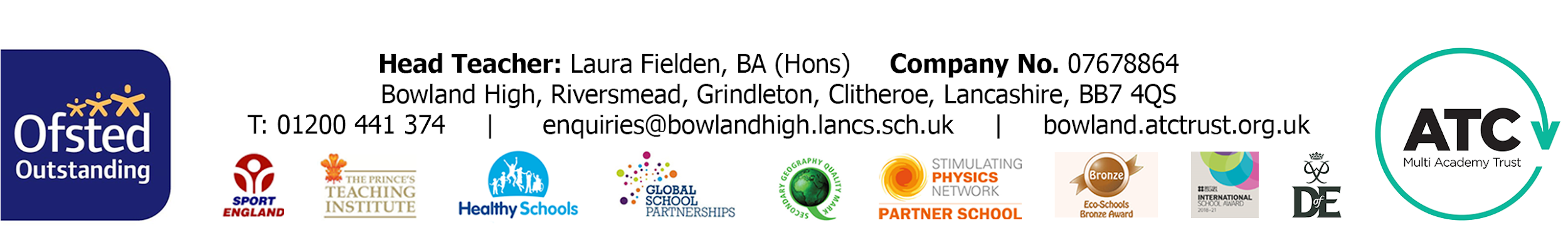 Person specificationPerson specificationPerson specificationPerson specificationJob title: Curriculum Team Leader for Performing ArtsJob title: Curriculum Team Leader for Performing ArtsGrade: MPS/UPS + TLR2bGrade: MPS/UPS + TLR2bRequirements(based on the job description)Requirements(based on the job description)Essential (E)ordesirable (D)To be identified by: application letter(A), interview(I),reference(R) QualificationsQualificationsQualified teacherQualified teacherEADegree or equivalent in drama/music or other related subjectDegree or equivalent in drama/music or other related subjectEAExperienceExperienceExperience of teaching GCSE level in drama or music for at least 3 yearsExperience of teaching GCSE level in drama or music for at least 3 yearsEA/RProven record of achieving excellent examination resultsProven record of achieving excellent examination resultsEA/RDevelopment of programmes of study and schemes of work in drama or musicDevelopment of programmes of study and schemes of work in drama or musicEA/RExperience of leadership and managementExperience of leadership and managementEA/RKnowledge, skills and abilitiesKnowledge, skills and abilitiesKnowledge and understanding of developing pedagogyKnowledge and understanding of developing pedagogyEA/IAbility to teach another subjectAbility to teach another subjectDA/RExcellent organisational and planning skillsExcellent organisational and planning skillsEA/RExcellent classroom behaviour management skillsExcellent classroom behaviour management skillsEA/I/RAbility to inspire and motivate pupils and promote high standards of both work and behaviourAbility to inspire and motivate pupils and promote high standards of both work and behaviourEA/RAbility to establish and maintain positive working relationships with both pupils and staffAbility to establish and maintain positive working relationships with both pupils and staffEA/I/RAbility to make an ongoing contribution to the development of Performin Arts at Bowland and across Achievement through Collaboration Multi-Academy Trust.Ability to make an ongoing contribution to the development of Performin Arts at Bowland and across Achievement through Collaboration Multi-Academy Trust.EACommitment to develop the curriculum area’s extra-curricular activitiesCommitment to develop the curriculum area’s extra-curricular activitiesEIAbility to work on own initiative, both independently and as part of a team with people at all levelsAbility to work on own initiative, both independently and as part of a team with people at all levelsEA/RAbility to prioritiseAbility to prioritiseEICommitment to the pastoral care of pupilsCommitment to the pastoral care of pupilsEA/ROtherOtherCommitment to Bowland’s core valuesCommitment to Bowland’s core valuesEI/A/RExcellent timekeeperExcellent timekeeperEICommitment to safeguarding and protecting the welfare of children and young people Commitment to safeguarding and protecting the welfare of children and young people EICommitment to equality and diversityCommitment to equality and diversityEICommitment to health and safetyCommitment to health and safetyEICommitment to sustaining regular attendance at workCommitment to sustaining regular attendance at workEIPrepared by:LFielden	Date:April 2024